АДМИНИСТРАЦИЯ МУНИЦИПАЛЬНОГО ОБРАЗОВАНИЯНАЗИЕВСКОЕ ГОРОДСКОЕ ПОСЕЛЕНИЕ
КИРОВСКОГО МУНИЦИПАЛЬНОГО РАЙОНА
ЛЕНИНГРАДСКОЙ ОБЛАСТИП О С Т А Н О В Л Е Н И Еот 28 декабря 2022 года № 309О внесении изменений в  Административный  регламент  по предоставлению администрацией  муниципального  образования Назиевское городское поселение Кировского муниципального района Ленинградской области муниципальной услуги   «Заключение, изменение, выдача дубликата договора социальногонайма жилого помещения муниципального жилищного фонда»          С целью приведения нормативного правового акта  в соответствие с действующим  законодательством, постановляю :       1.  Внести следующие изменения  в административный  регламент  по предоставлению администрацией  муниципального  образования  Назиевское городское поселение Кировского муниципального района Ленинградской области муниципальной услуги  «Заключение, изменение, выдача договоров социального найма жилого помещения муниципального жилищного фонда», утвержденный постановлением администрации от 25 октября 2022 года  № 245 Об утверждении Административного регламента муниципальной услуги «Заключение, изменение, выдача дубликата договора социальногонайма жилого помещения муниципального жилищного фонда» (далее – Регламент):1.1. Пункт 2.6.1(перечень документов, требуемых от заявителя) после слов «для подтверждения малоимущности» дополнить словами «за исключением граждан, принятых на учет до 1 марта 2005г.»1.2. Пункт 2.6.2. подпункт 2)  регламента дополнить словами:«- решение об усыновлении (удочерении)»;1.3. Пункт 2.6.3. подпункта 3) регламента дополнить словами: «-решение об усыновлении (удочерении)»; подпункт 4) удалить .1.4. Пункт 2.7.  подпункта 1) регламента изложить в следующей редакции: «в органах Министерства внутренних дел:сведения о действительности (недействительности) паспорта гражданина Российской Федерации  - для лиц, достигших 14–летнего возраста (при первичном обращении либо при изменении паспортных данных) (по всем услугам);сведения о регистрации по месту жительства, по месту пребывания гражданина Российской Федерации (по всем услугам);выписка о транспортном средстве по владельцу (по услуге 1.2.1). Представляется на заявителя и каждого из членов его семьи»;1.5. Пункт 2.7.  подпункта 2) регламента дополнен словами: «сведения о данных лицевого счета по предоставленному страховому номеру индивидуального лицевого счета (СНИЛС) в системе обязательного пенсионного страхования. Представляется на заявителя и каждого из членов его семьи»;1.6. Пункт 2.7. подпункта 5) регламента дополнить словами: «об отсутствии регистрации родителей в ТО ФСС в качестве страхователей и о неполучении ими единовременного пособия при рождении ребенка и ежемесячного пособия по уходу за ребенком»1.7. Пункт 2.7.  подпункта 6) регламента изложить в следующей редакции: « в органе Федеральной налоговой службы (по услуге 1.2.1):сведения о выплатах и об иных вознаграждениях, выплаченных в пользу физического лица, по плательщикам страховых выплат, производящим выплаты в пользу физического лица, применяющим автоматизированную упрощенную систему налогообложения, в том числе подлежащих обложению страховыми выплатами;информация о суммах выплаченных физическому лицу процентов по вкладам;сведения из декларации о доходах физических лиц 3-НДФЛ;сведения 2-НДФЛ;сведения об ИНН физического лица на основании полных паспортных данных;информация о фактах регистрации автомототранспортных средств и сведений об их владельцах в ФНС России;сведения из Единого государственного реестра юридических лиц; сведения из Единого государственного реестра индивидуальных предпринимателей;1.8. Пункт 2.7.  подпункта 7) регламента изложить в следующей редакции:«в органе Федеральной службы судебных приставов (по услуге 1.2.1):сведения о нахождении должника по алиментным обязательствам в исполнительно-процессуальном розыске, в том числе о том, что в месячный срок место нахождения разыскиваемого должника не установлено;справка (сведения) об отсутствии выплаты алиментов (о наличии задолженности по выплате), взыскиваемых по решению суда, на содержание несовершеннолетних детей;справка или постановление судебного пристава-исполнителя о возвращении исполнительного документа взыскателю»1.9. Пункт 2.7.  подпункта 8) регламента изложить в следующей редакции: «в органе Федеральной службы исполнения наказаний и других соответствующих федеральных органах (по услуге 1.2.1):сведения (справка) о нахождении в соответствующих учреждениях должника (отбывает наказание, находится под арестом, на принудительном лечении, направлен для прохождения судебно-медицинской экспертизы или иные основания) и об отсутствии у него заработка, достаточного для исполнения решения суда о взыскании алиментов»2.  Опубликовать настоящее постановление в газете «Назиевский вестник» и разместить в сети Интернет на официальном сайте МО Назиевское городское поселение  (http://nazia.lenobl.ru/). 3. Настоящее постановление вступает в силу после его  официального опубликования.Заместитель главы  администрации        		                    С.П. БасковРазослано:  В дело, зам.главы администрации, членам комиссии.   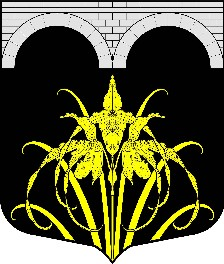 